REPUBLIKA E SHQIPËRISËKOMISIONI QENDROR I ZGJEDHJEVE_____________________________________________________________V E N D I MPËR MIRATIMIN E PËRMBAJTJES SË FLETËS SË VOTIMIT PËR KANDIDATËT PËR KRYETAR BASHKIA KAVAJË, PËR ZGJEDHJET E PJESSHME TË DATËS 7 MAJ 2017Komisioni Qendror i Zgjedhjeve në mbledhjen e datës 20.04.2017, me pjesëmarrjen e:       	Denar 		BIBA-			Kryetar	Hysen 		OSMANAJ-		ZV/Kryetar       	Bledar		SKËNDERI-		Anëtar       	Edlira		JORGAQI-		Anëtare       	Gëzim		VELESHNJA-		Anëtar       	Klement	ZGURI-		AnëtarVera		SHTJEFNI-		AnëtareShqyrtoi çështjen me:OBJEKT:                   Për miratimin e përmbajtjes së fletës së votimit, për kandidatët për Kryetar Bashkia Kavajë, për zgjedhjet e pjesshme të datës 7 Maj 2017.       BAZË LIGJORE:	 Neni 23, pika 1 germa a dhe neni 98, të ligjit nr.10019,                 datë 29.12.2008 “Kodi Zgjedhor i Republikës së Shqipërisë”                i ndryshuar.Komisioni Qendror i Zgjedhjeve pasi shqyrtoi dokumentacionin e paraqitur, si dhe dëgjoi diskutimet e të pranishmeve;VËRENPresidenti i Republikës me dekretin nr.9716, datë 02.08.2016, me Dekretin nr.10098,          datë 24.03.2017 ka caktuar datën 07.05.2017, për zhvillimin e zgjedhjeve të pjesshme për Kryetarin e Bashkisë Kavajë, Qarku Tiranë. Brenda afatit të përcaktuar në Vendimin Nr.94, datë 27.03.2017, të Komisionit Qendror të Zgjedhjeve “Për miratimin e disa afateve proceduriale që lidhen me zgjedhjet e pjesshme për Kryetarin e Bashkisë Kavajë që do të zhvillohen në datë 07.05.2017“, në KQZ janë regjistruar si subjekte zgjedhore, për zgjedhjet e pjesshme për Kryetarin e Bashkisë Kavajë, Qarku Tiranë të datës 07.05.2017, “Partia Kristian Demokrate” (PKD), “Partia Aleanca për Barazi dhe Drejtësi Europiane” (ABDE), “Partia Socialiste e Shqipërisë” (PS), dhe “Partia Unitetit Kombëtar” (PUK).KZAZ–ja nr.42 ka bërë regjistrimet e kandidatëve dhe me Vendimin Nr. 4 dhe Nr. 5, datë 12.04.2017 ka rregjistruar si kandidat për Kryetar në Bashkinë Kavajë përkatësisht                     z. Klodian Agron Shehi, i mbështetur nga subjekti zgjedhor Partia Socialiste e Shqipërisë dhe     z. Astrit Muharrem Haka, i mbështetur si kandidatë i propozuar nga zgjedhësit.KZAZ-ja nr.42, me vendimin nr.6, datë 14.04.2017 ka vendosur “Për Mosregjistrimin e Kandidatit për Kryetar Bashkie” z. Maksim Mihal Kona, i mbështetur si kandidatë i propozuar nga zgjedhësit. Kundër vendimit të sipërcituar, brenda afatit nuk është bërë ankim në KQZ.Në përfundim të procesit të regjistrimit të kandidatëve për Kryetar për Bashkinë Kavajë, KQZ-ja në mbështetje të nenit 98, pika 3 dhe 4, duhet të miratojë përmbajtjen e fletës së votimit për zgjedhjet e pjesshme të datës 07.05.2017. Në dispozitën e sipërcituar emrat e subjekteve zgjedhore vendosen në fletën e votimit, sipas rendit të përcaktuar në mënyrë të rastësishme nga shorti.Në mbledhjen e datës 20.04.2017 KQZ, organizoi shortin sipas procedurave të përcaktuara në Udhëzimin nr. 03, datë 04.03.2015 “Për procedurën e hedhjes së shortit për përcaktimin e renditjes së subjekteve zgjedhore në fletën e votimit”.Në përfundim të zhvillimit të shortit, rezultoi se, z. Astrit Muharrem Haka do të renditet i pari në fletën e votimit dhe z. Klodian Agron Shehi do të renditet i dyti. PËR KËTO ARSYE:Mbështetur në nenin 23, pika 1 germa a, nenin 98, pika 3, 4 të Ligjit nr.10019, datë 29.12.2008 “Kodi Zgjedhor i Republikës së Shqipërisë”, i ndryshuar,V E N D O S I:Të miratojë përmbajtjen e fletës së votimit për kandidatët për Kryetar në Bashkinë Kavajë, Qarku Tiranë, për zgjedhjet e pjesshme të datës 7 Maj 2017, sipas lidhjes bashkëlidhur këtij vendimi.Ky vendim hyn në fuqi menjëherë.Kundёr kёtij vendimi mund tё bёhet ankim nё Kolegjin Zgjedhor, pranё Gjykatës sё Apelit Tiranё, brenda 5 (pesë) ditёve nga shpallja e kёtij vendimi.Denar 	BIBA-			Kryetar	Hysen		OSMANAJ-		Zv/Kryetar	Bledar	SKËNDERI-		Anëtar	Edlira		JORGAQI-		Anëtare	Gëzim		VELESHNJA-		AnëtarKlement	ZGURI-		Anëtar	Vera		SHTJEFNI-		Anëtare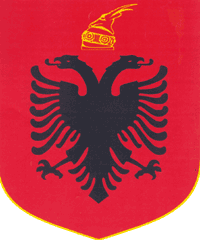 